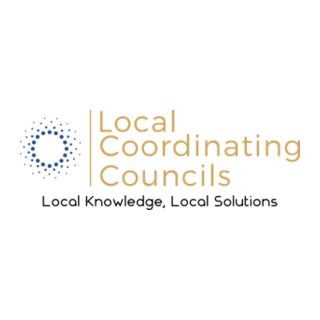 LCC Meeting MinutesCoalition Name and County Meeting Date and TimeMeeting LocationMinutes Drafted DateAttendeesMeeting Notes (Old/New Business, Decisions, Agendas)